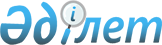 О признании утратившим силу решения маслихата от 7 февраля 2018 года № 162 "О повышении базовых ставок земельного налога на не используемые земли сельскохозяйственного назначения"Решение маслихата Наурзумского района Костанайской области от 5 марта 2022 года № 113. Зарегистрировано в Министерстве юстиции Республики Казахстан 11 марта 2022 года № 27079
      В соответствии пунктом 2 статьи 27 Закона Республики Казахстан "О правовых актах" Наурзумский районный маслихат РЕШИЛ:
      1. Признать утратившим силу решение маслихата "О повышении базовых ставок земельного налога на не используемые земли сельскохозяйственного назначения" от 7 февраля 2018 года № 162 (зарегистрированное в Реестре государственной регистрации нормативных правовых актов под № 7546).
      2. Настоящее решение вводится в действие с 1 января 2022 года.
					© 2012. РГП на ПХВ «Институт законодательства и правовой информации Республики Казахстан» Министерства юстиции Республики Казахстан
				
      Секретарь районного маслихата 

Г. Абенова
